安全评价报告信息公布表机构名称湖北景深安全技术有限公司湖北景深安全技术有限公司湖北景深安全技术有限公司资质证号APJ-（鄂）-002APJ-（鄂）-002委托单位湖北贮源环保科技有限公司湖北贮源环保科技有限公司湖北贮源环保科技有限公司湖北贮源环保科技有限公司湖北贮源环保科技有限公司湖北贮源环保科技有限公司项目名称湖北贮源环保科技有限公司磷石膏资源集中库项目安全预评价湖北贮源环保科技有限公司磷石膏资源集中库项目安全预评价湖北贮源环保科技有限公司磷石膏资源集中库项目安全预评价湖北贮源环保科技有限公司磷石膏资源集中库项目安全预评价湖北贮源环保科技有限公司磷石膏资源集中库项目安全预评价湖北贮源环保科技有限公司磷石膏资源集中库项目安全预评价业务类别金属、非金属矿及其他矿采选业金属、非金属矿及其他矿采选业金属、非金属矿及其他矿采选业金属、非金属矿及其他矿采选业金属、非金属矿及其他矿采选业金属、非金属矿及其他矿采选业安全评价过程控制情况安全评价过程控制情况安全评价过程控制情况安全评价过程控制情况安全评价过程控制情况安全评价过程控制情况安全评价过程控制情况安全评价项目管理项目组长技术负责人技术负责人技术负责人过程控制负责人过程控制负责人安全评价项目管理郭辉余连三余连三余连三谭辉谭辉编制过程报告编制人报告提交日期报告提交日期报告提交日期报告审核人报告审批人编制过程余海波、黎翰林2021.92021.92021.9王正飞余连三安全评价项目参与人员姓名认定专业安全评价师从业识别卡/证书编号安全评价师从业识别卡/证书编号注册安全工程师注册证号是否专职安全评价项目参与人员郭  辉采矿/水工结构029388/S011032000110192001195029388/S01103200011019200119542180193430专职安全评价项目参与人员黎翰林采矿/水工结构030943/1700000000300584030943/170000000030058442200251745专职安全评价项目参与人员余海波机械036169/S011032000110193001025036169/S011032000110193001025/专职安全评价项目参与人员冀仕盛电气012346/0800000000207709012346/0800000000207709/专职安全评价项目参与人员鲁小芳安全/通风036168/S011032000110193000940036168/S011032000110193000940/专职安全评价项目参与人员谭新孟安全033393/1800000000300510033393/1800000000300510/专职安全评价项目参与人员王正飞自动化/电气035979/S011032000110192001415035979/S01103200011019200141542190219274专职安全评价项目参与人员谭  辉化工工艺/化工机械028934/S011032000110192001025028934/S01103200011019200102542180175866专职安全评价项目参与人员余连三地质020106/1100000000100216020106/110000000010021642050004411专职项目简介项目简介项目简介项目简介项目简介项目简介项目简介湖北贮源环保科技有限公司于2017年10月26日完成工商注册，该公司由宜都兴发化工有限公司、湖北楚星化工股份有限公司、宜昌鄂中化工有限公司、宜昌新洋丰肥业有限公司宜都分公司和宜都市高新技术产业投资有限公司共同出资设立，公司注册资本：40000万元人民币。公司经营范围为磷肥副产废弃物处理；磷石膏综合利用技术开发，技术成果转让、技术服务及销售；磷石膏制品的销售和研发。目前宜都市枝城镇化工园区内企业的磷石膏产量高达630万吨/年，磷石膏库场址分散，占地面积大，场地综合利用率低。经研究，贮源公司拟在宜都市枝城镇六里冲村投资新建一座磷石膏资源集中库及磷石膏输送回水系统，以解决其附近枝城镇化工园区内化工企业磷石膏集中堆存问题。该磷石膏资源集中库全库容约8278×104m3，有效库容约7450×104m3，总坝高为155m，根据库容和坝高，该磷石膏资源集中库的等别为二等，输送管道线路长8.57km，回水管道线路长6.44km。贮源公司前期已完成了工程地质详细勘察、可行性研究等相关工作，并取得了宜都市发展改革局下发的投资项目备案证（证号：2018-420581-77-03-070435）。根据《建设项目安全设施“三同时”监督管理办法》的规定，建设项目在进行可行性研究时，生产经营单位应按照国家规定进行安全预评价。为此，贮源公司特委托我公司（湖北景深安全技术有限公司）对其磷石膏资源集中库项目进行安全预评价。湖北贮源环保科技有限公司于2017年10月26日完成工商注册，该公司由宜都兴发化工有限公司、湖北楚星化工股份有限公司、宜昌鄂中化工有限公司、宜昌新洋丰肥业有限公司宜都分公司和宜都市高新技术产业投资有限公司共同出资设立，公司注册资本：40000万元人民币。公司经营范围为磷肥副产废弃物处理；磷石膏综合利用技术开发，技术成果转让、技术服务及销售；磷石膏制品的销售和研发。目前宜都市枝城镇化工园区内企业的磷石膏产量高达630万吨/年，磷石膏库场址分散，占地面积大，场地综合利用率低。经研究，贮源公司拟在宜都市枝城镇六里冲村投资新建一座磷石膏资源集中库及磷石膏输送回水系统，以解决其附近枝城镇化工园区内化工企业磷石膏集中堆存问题。该磷石膏资源集中库全库容约8278×104m3，有效库容约7450×104m3，总坝高为155m，根据库容和坝高，该磷石膏资源集中库的等别为二等，输送管道线路长8.57km，回水管道线路长6.44km。贮源公司前期已完成了工程地质详细勘察、可行性研究等相关工作，并取得了宜都市发展改革局下发的投资项目备案证（证号：2018-420581-77-03-070435）。根据《建设项目安全设施“三同时”监督管理办法》的规定，建设项目在进行可行性研究时，生产经营单位应按照国家规定进行安全预评价。为此，贮源公司特委托我公司（湖北景深安全技术有限公司）对其磷石膏资源集中库项目进行安全预评价。湖北贮源环保科技有限公司于2017年10月26日完成工商注册，该公司由宜都兴发化工有限公司、湖北楚星化工股份有限公司、宜昌鄂中化工有限公司、宜昌新洋丰肥业有限公司宜都分公司和宜都市高新技术产业投资有限公司共同出资设立，公司注册资本：40000万元人民币。公司经营范围为磷肥副产废弃物处理；磷石膏综合利用技术开发，技术成果转让、技术服务及销售；磷石膏制品的销售和研发。目前宜都市枝城镇化工园区内企业的磷石膏产量高达630万吨/年，磷石膏库场址分散，占地面积大，场地综合利用率低。经研究，贮源公司拟在宜都市枝城镇六里冲村投资新建一座磷石膏资源集中库及磷石膏输送回水系统，以解决其附近枝城镇化工园区内化工企业磷石膏集中堆存问题。该磷石膏资源集中库全库容约8278×104m3，有效库容约7450×104m3，总坝高为155m，根据库容和坝高，该磷石膏资源集中库的等别为二等，输送管道线路长8.57km，回水管道线路长6.44km。贮源公司前期已完成了工程地质详细勘察、可行性研究等相关工作，并取得了宜都市发展改革局下发的投资项目备案证（证号：2018-420581-77-03-070435）。根据《建设项目安全设施“三同时”监督管理办法》的规定，建设项目在进行可行性研究时，生产经营单位应按照国家规定进行安全预评价。为此，贮源公司特委托我公司（湖北景深安全技术有限公司）对其磷石膏资源集中库项目进行安全预评价。湖北贮源环保科技有限公司于2017年10月26日完成工商注册，该公司由宜都兴发化工有限公司、湖北楚星化工股份有限公司、宜昌鄂中化工有限公司、宜昌新洋丰肥业有限公司宜都分公司和宜都市高新技术产业投资有限公司共同出资设立，公司注册资本：40000万元人民币。公司经营范围为磷肥副产废弃物处理；磷石膏综合利用技术开发，技术成果转让、技术服务及销售；磷石膏制品的销售和研发。目前宜都市枝城镇化工园区内企业的磷石膏产量高达630万吨/年，磷石膏库场址分散，占地面积大，场地综合利用率低。经研究，贮源公司拟在宜都市枝城镇六里冲村投资新建一座磷石膏资源集中库及磷石膏输送回水系统，以解决其附近枝城镇化工园区内化工企业磷石膏集中堆存问题。该磷石膏资源集中库全库容约8278×104m3，有效库容约7450×104m3，总坝高为155m，根据库容和坝高，该磷石膏资源集中库的等别为二等，输送管道线路长8.57km，回水管道线路长6.44km。贮源公司前期已完成了工程地质详细勘察、可行性研究等相关工作，并取得了宜都市发展改革局下发的投资项目备案证（证号：2018-420581-77-03-070435）。根据《建设项目安全设施“三同时”监督管理办法》的规定，建设项目在进行可行性研究时，生产经营单位应按照国家规定进行安全预评价。为此，贮源公司特委托我公司（湖北景深安全技术有限公司）对其磷石膏资源集中库项目进行安全预评价。湖北贮源环保科技有限公司于2017年10月26日完成工商注册，该公司由宜都兴发化工有限公司、湖北楚星化工股份有限公司、宜昌鄂中化工有限公司、宜昌新洋丰肥业有限公司宜都分公司和宜都市高新技术产业投资有限公司共同出资设立，公司注册资本：40000万元人民币。公司经营范围为磷肥副产废弃物处理；磷石膏综合利用技术开发，技术成果转让、技术服务及销售；磷石膏制品的销售和研发。目前宜都市枝城镇化工园区内企业的磷石膏产量高达630万吨/年，磷石膏库场址分散，占地面积大，场地综合利用率低。经研究，贮源公司拟在宜都市枝城镇六里冲村投资新建一座磷石膏资源集中库及磷石膏输送回水系统，以解决其附近枝城镇化工园区内化工企业磷石膏集中堆存问题。该磷石膏资源集中库全库容约8278×104m3，有效库容约7450×104m3，总坝高为155m，根据库容和坝高，该磷石膏资源集中库的等别为二等，输送管道线路长8.57km，回水管道线路长6.44km。贮源公司前期已完成了工程地质详细勘察、可行性研究等相关工作，并取得了宜都市发展改革局下发的投资项目备案证（证号：2018-420581-77-03-070435）。根据《建设项目安全设施“三同时”监督管理办法》的规定，建设项目在进行可行性研究时，生产经营单位应按照国家规定进行安全预评价。为此，贮源公司特委托我公司（湖北景深安全技术有限公司）对其磷石膏资源集中库项目进行安全预评价。湖北贮源环保科技有限公司于2017年10月26日完成工商注册，该公司由宜都兴发化工有限公司、湖北楚星化工股份有限公司、宜昌鄂中化工有限公司、宜昌新洋丰肥业有限公司宜都分公司和宜都市高新技术产业投资有限公司共同出资设立，公司注册资本：40000万元人民币。公司经营范围为磷肥副产废弃物处理；磷石膏综合利用技术开发，技术成果转让、技术服务及销售；磷石膏制品的销售和研发。目前宜都市枝城镇化工园区内企业的磷石膏产量高达630万吨/年，磷石膏库场址分散，占地面积大，场地综合利用率低。经研究，贮源公司拟在宜都市枝城镇六里冲村投资新建一座磷石膏资源集中库及磷石膏输送回水系统，以解决其附近枝城镇化工园区内化工企业磷石膏集中堆存问题。该磷石膏资源集中库全库容约8278×104m3，有效库容约7450×104m3，总坝高为155m，根据库容和坝高，该磷石膏资源集中库的等别为二等，输送管道线路长8.57km，回水管道线路长6.44km。贮源公司前期已完成了工程地质详细勘察、可行性研究等相关工作，并取得了宜都市发展改革局下发的投资项目备案证（证号：2018-420581-77-03-070435）。根据《建设项目安全设施“三同时”监督管理办法》的规定，建设项目在进行可行性研究时，生产经营单位应按照国家规定进行安全预评价。为此，贮源公司特委托我公司（湖北景深安全技术有限公司）对其磷石膏资源集中库项目进行安全预评价。湖北贮源环保科技有限公司于2017年10月26日完成工商注册，该公司由宜都兴发化工有限公司、湖北楚星化工股份有限公司、宜昌鄂中化工有限公司、宜昌新洋丰肥业有限公司宜都分公司和宜都市高新技术产业投资有限公司共同出资设立，公司注册资本：40000万元人民币。公司经营范围为磷肥副产废弃物处理；磷石膏综合利用技术开发，技术成果转让、技术服务及销售；磷石膏制品的销售和研发。目前宜都市枝城镇化工园区内企业的磷石膏产量高达630万吨/年，磷石膏库场址分散，占地面积大，场地综合利用率低。经研究，贮源公司拟在宜都市枝城镇六里冲村投资新建一座磷石膏资源集中库及磷石膏输送回水系统，以解决其附近枝城镇化工园区内化工企业磷石膏集中堆存问题。该磷石膏资源集中库全库容约8278×104m3，有效库容约7450×104m3，总坝高为155m，根据库容和坝高，该磷石膏资源集中库的等别为二等，输送管道线路长8.57km，回水管道线路长6.44km。贮源公司前期已完成了工程地质详细勘察、可行性研究等相关工作，并取得了宜都市发展改革局下发的投资项目备案证（证号：2018-420581-77-03-070435）。根据《建设项目安全设施“三同时”监督管理办法》的规定，建设项目在进行可行性研究时，生产经营单位应按照国家规定进行安全预评价。为此，贮源公司特委托我公司（湖北景深安全技术有限公司）对其磷石膏资源集中库项目进行安全预评价。现场开展工作情况现场开展工作情况现场开展工作情况现场开展工作情况现场开展工作情况现场开展工作情况现场开展工作情况勘察人员郭辉、余海波郭辉、余海波郭辉、余海波郭辉、余海波郭辉、余海波郭辉、余海波勘察时间2021.6.172021.6.172021.6.172021.6.172021.6.172021.6.17勘察任务现场勘查、收集并核实业主单位提供的安全评价相关资料现场勘查、收集并核实业主单位提供的安全评价相关资料现场勘查、收集并核实业主单位提供的安全评价相关资料现场勘查、收集并核实业主单位提供的安全评价相关资料现场勘查、收集并核实业主单位提供的安全评价相关资料现场勘查、收集并核实业主单位提供的安全评价相关资料勘察中发现的问题无无无无无无评价项目其他信息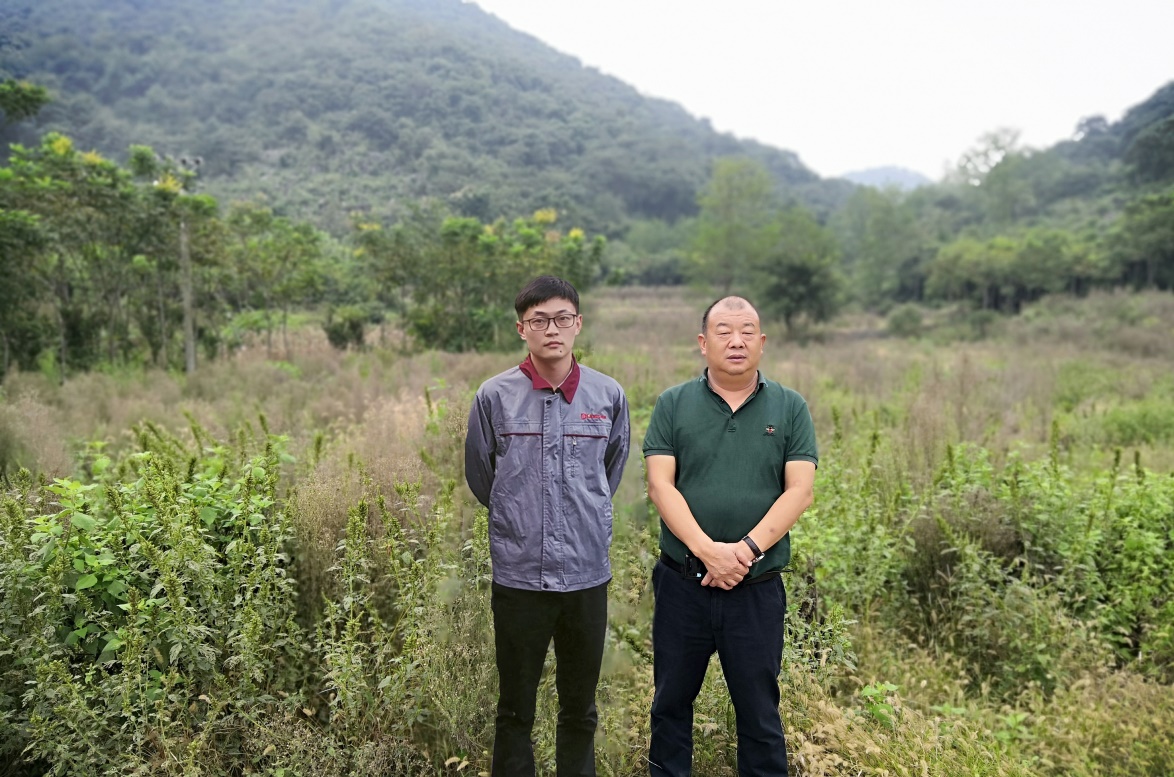 